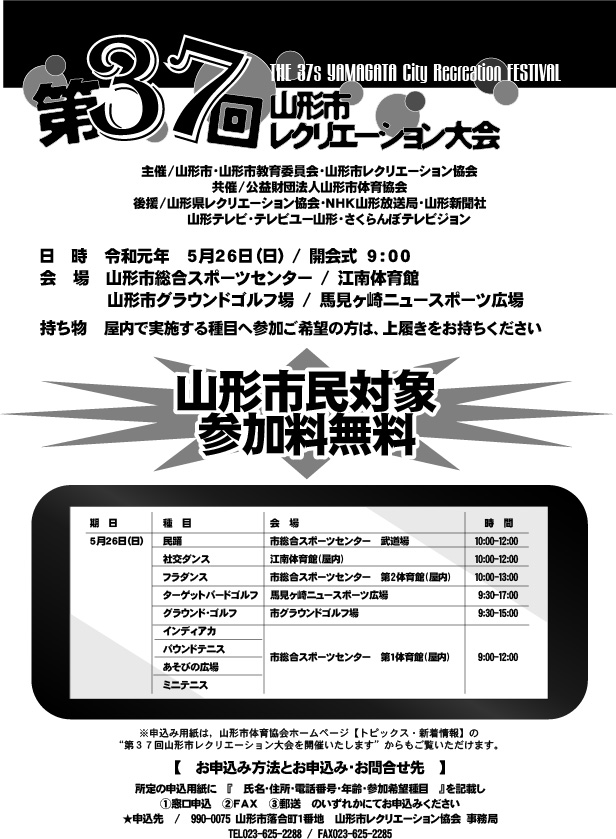 第37回山形市レクリエーション大会【申込み用紙】※コピー可◆山形市総合スポーツセンター事務室までお申込み下さい。◆ご記載いただいた種目以外への参加も可能です。（ぜひご参加下さい。）◆ご家族での参加など，住所と電話番号が同じ場合は，保護者の方に記載して下さい。参加種目：ふりがな　氏　　名：　　　　　　　　　　　　　　　性別：（ 男 ・ 女 ）年齢（　　　歳 ）　住　　所：　〒       －　電話番号：参加種目：ふりがな　氏　　名：　　　　　　　　　　　　　　　性別：（ 男 ・ 女 ）年齢（　　　歳 ）　住　　所：　〒       －　電話番号：参加種目：ふりがな　氏　　名：　　　　　　　　　　　　　　　性別：（ 男 ・ 女 ）年齢（　　　歳 ）　住　　所：　〒       －　電話番号：参加種目：ふりがな　氏　　名：　　　　　　　　　　　　　　　性別：（ 男 ・ 女 ）年齢（　　　歳 ）　住　　所：　〒       －　電話番号：